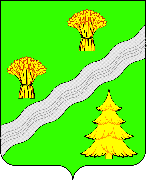 АДМИНИСТРАЦИЯПОСЕЛЕНИЯ ПЕРВОМАЙСКОЕ В ГОРОДЕ МОСКВЕПОСТАНОВЛЕНИЕот 26.05.2023 № 02-01-05-144/23О прогнозе социально-экономического развития поселения Первомайское в городе Москве на 2024 год и плановый период 2025 и 2026 годовРуководствуясь статьями 172, 173, 184.2 Бюджетного кодекса Российской Федерации,  Федеральным Законом от 06.10.2003 №131-ФЗ «Об общих принципах организации местного самоуправления в Российской Федерации», законом города Москвы от 06.11.2002 № 56 «Об организации местного самоуправления в городе Москве», подпунктом 3 пункта 8.4 раздела 8 Положения о бюджетном устройстве и бюджетном процессе в поселении Первомайское в городе Москве, утвержденным решением Совета депутатов поселения Первомайское в городе Москве от 21.05.2014 № 6/7, Уставом поселения Первомайское в городе Москве, рассмотрев прогноз социально-экономического развития поселения Первомайское в городе Москве на 2024 год и плановый период 2025 и 2026 годовПОСТАНОВЛЯЕТ:Одобрить прогноз социально-экономического развития поселения Первомайское в городе Москве на 2024 год и плановый период 2025 и 2026 годов согласно приложению к настоящему постановлению и представить его в установленном порядке в Совет депутатов поселения Первомайское в городе Москве.Опубликовать настоящее постановление в бюллетене «Московский муниципальный вестник» и на официальном сайте www.pervomayskoe.msk.ru. Контроль за исполнением настоящего постановления возложить на главного бухгалтера – начальника финансово-экономического отдела администрации поселения Первомайское в городе Москве С.Н. Слободяник.Глава администрации                                                                            М.Р. МельникПриложениек постановлению администрациипоселения Первомайское в городе Москве                                                                                                                                          от 26.05.2023 № 02-01-05-144/23Прогноз социально-экономического развития поселения Первомайское в городе Москве Приложениек постановлению администрациипоселения Первомайское в городе Москве                                                                                                                                          от 26.05.2023 № 02-01-05-144/23Прогноз социально-экономического развития поселения Первомайское в городе Москве на 2024 год и плановый период 2025 и 2026 годовна 2024 год и плановый период 2025 и 2026 годовПриложениек прогнозу социально-экономического развития поселения Первомайское в городе Москве на 2024 год и плановый период 2025 и 2026 годовПОЯСНИТЕЛЬНАЯ ЗАПИСКАк прогнозу социально-экономического развития поселения Первомайское в городе Москве на 2024 год и плановый период 2025 и 2026 годовПрогноз социально-экономического развития поселения Первомайское в городе Москве на 2024 год и плановый период 2025 и 2026 годов разработан в соответствии с законодательством Российской Федерации и законодательством города Москвы. Правовой основой для данной работы явились: Бюджетный кодекс Российской Федерации;Сценарные условия функционирования экономики РФ и основные параметры прогноза социально-экономического развития РФ на 2024 год и плановый период 2025 и 2026 годов Минэкономразвития РФ;Прогноз индексов цен производителей и индексов-дефляторов по видам экономической деятельности Минэкономразвития РФ до 2025 года.Разработка основных параметров развития экономики поселения Первомайское в городе Москве проведена по двум вариантам:первый вариант (базовый) предполагает умеренно оптимистическое возобновление экономического роста экономики, рост доходов населения и потребительского спроса, улучшение конкурентоспособности в основных сферах экономической деятельности и активизацию экономических процессов за счет реализации комплекса мер по увеличению расходов инвестиционного характера, в том числе в рамках реализации приоритетных национальных проектов;второй вариант (консервативный) предполагает стагнацию экономики вследствие влияния кризиса, снижения притока инвестиций, сопровождающегося замедлением темпов роста заработной платы, отражает сложившуюся тенденцию развития экономики поселения Первомайское в городе Москве.                                   ДЕМОГРАФИЧЕСКИЕ ПОКАЗАТЕЛИПри расчете численности постоянного населения по поселению Первомайское в городе Москве использовались официальные показатели, характеризующие состояние экономики и социальной сферы поселения Первомайское в городе Москве за 2022, 2023 годы базы данных «Показатели муниципальных образований» г. Москвы Федеральной службы государственной статистики.По состоянию на 01.01.2022 года численность составила 10 638 человек, на 01.01.2023 года — 12 051 человек.   Определение будущей предположительной численности постоянного населения (на конец года) поселения Первомайское проводилось формальным способом при помощи коэффициентов естественного прироста.По оценке на конец 2023 года численность постоянного населения в поселении Первомайское увеличится и составит 24 782 человека. В 2024 году численность постоянного населения на конец года составит по 1-му варианту – 24 807 человек, по 2-му варианту – 24 658 человек. В 2025 году данный показатель составит по 1-му варианту – 24 832 человека, по 2-му варианту – 24 535 человек. В 2026 году предполагается увеличение численности постоянного населения по 1-му варианту до 24 856 человек, по 2-му варианту уменьшение до 24 388 человек. Прогнозное уменьшение связано со сложившейся эпидемиологической обстановкой (распространение гриппа и ОРВИ, наличие случаев заболеваемости коронавирусной инфекцией, корью, другими респираторными заболеваниями), а также оттоком внутренней миграции населения из других регионов страны.Среднегодовая численность населения рассчитывалась как средняя арифметическая между численностью населения на начало данного года и начало следующего года.                                                                                        ПРОМЫШЛЕННОСТЬОбъем отгруженных товаров собственного производства по всем видам деятельности представляет собой стоимость тех товаров, которые произведены данным юридическим лицом и в отчетном периоде фактически отгружены или отпущены в порядке продажи, а также прямого обмена на сторону другим юридическим и физическим лицам, независимо от того, поступили деньги на счет продавца или нет, и формируется по фактическим видам деятельности, осуществляемым организацией независимо от их основного вида деятельности. Данные приводятся в фактических отпускных ценах без налога на добавленную стоимость, акцизов и других аналогичных обязательных платежей. В общий объем отгруженных товаров собственного производства, выполненных работ и услуг собственными силами по промышленным видам деятельности (разделы ОКВЭД – С,Д,Е) включаются объемы отгруженных товаров по полному кругу организаций (крупные и средние предприятия; субъекты малого предпринимательства; организации, не относящиеся к малым предприятиям, имеющим численность до 15 человек; перерабатывающие сельскохозяйственные потребительские кооперативы). Источником информации об отгрузке товаров собственного производства, выполненных работах и услугах собственными силами по промышленным видам деятельности является база данных «Показатели муниципальных образований»              г. Москва Федеральной службы государственной статистики, паспорт муниципального образования поселения Первомайское за 2022, 2023 годы. В 2022 году промышленными предприятиями отгружено товаров собственного производства, выполнено работ и оказано услуг на общую сумму 9 316,9 млн. руб., обеспечив темп роста этого показателя к уровню предыдущего года 13,3%. Низкий уровень прироста отгрузки (уменьшение экономического потенциала) объясняется введением антироссийских и ответными санкциями в результате ведения Российской Федерацией СВО на территории Украины, снижением экономической активности в 2022 году в связи с приостановкой работы или уходом с российского рынка популярных торговых марок крупных международных компаний, относительно медленным уровнем восстановления конкурентоспособности бизнеса. Объём отгруженной продукции в 2023 году оценивается в сумме 9 335,5 млн. руб., темп роста в действующих к 2022 году ценах составит 100,2%.С учетом работы малых промышленных предприятий прогнозные расчеты на 2024 год по 1-му варианту составят 9 568,9 млн. руб. (темп роста к 2023 году – 102,5%); по 2-му варианту – 9 774,3 млн. руб. (104,7%); на 2025 год: по 1-му варианту – 9 846,4 млн. руб. (темп роста к 2024 году – 102,9%), по 2-му варианту –10 145,7 млн. руб. (103,8%); на 2026 год: по 1-му варианту – 10 141,8 млн. руб. (темп роста к 2025 году -103,0%); по 2-му варианту – 10 521,1 млн. руб. (103,7%).Данные прогнозные расчёты основываются на долгосрочном прогнозе индексов-дефляторов и инфляций до 2030 года по основным видам экономической деятельности промышленных производств, сценарных условиях функционирования экономики РФ и основных параметрах прогноза социально-экономического развития РФ на 2024 год и плановый период 2025 и 2026 годов Минэкономразвития РФ.ТРАНСПОРТ И ДОРОЖНОЕ СТРОИТЕЛЬСТВОИсточником информации для разработки прогноза явилась форма федерального государственного статистического наблюдения № 3-ДГ (мо) «Сведения об автомобильных дорогах общего и не общего пользования местного значения и искусственных сооружениях на них, находящихся в собственности муниципальных образований».Общая площадь автомобильных дорог общего пользования местного значения с твердым покрытием в 2022 году составила 671,6 кв.м. Строительство и реконструкция автомобильных дорог общего пользования местного значения с твердым покрытием за прогнозируемый период планируется в объеме 45,3 тыс.кв.м.Доля протяженности автомобильных дорог общего пользования местного значения, отвечающих нормативным требованиям, в общей протяженности автомобильных дорог общего пользования местного значения в 2022 году составила 86,83%. Оценка 2023 года – 86,13%, прогноз 2024 год – 82,58%, прогноз 2025 года – 82,78%, прогноз 2026 года – 82,97%. Одной из причин, влияющих на изменение данного показателя - работа по выявлению бесхозяйновых объектов дорожного хозяйства и актуализация паспортов уже имеющихся объектов.Доля автомобильных дорог общего пользования местного значения с твердым покрытием, в отношении которых произведен текущий ремонт в 2022 году составила 9,73%, оценка 2023 года – 3,57%, прогноз на 2024 год – 6,39%, в 2025 году планируется 6,32%, прогноз на 2026 год – 6,25%. МАЛОЕ ПРЕДПРИНИМАТЕЛЬСТВОПри разработке прогноза использовались:- информация из базы данных «Показатели муниципальных образований»            г. Москва Федеральной службы государственной статистики, паспорта муниципального образования поселения Первомайское за 2022, 2023 годы;- методы экспертных оценок для определения тенденций и динамики развития малого предпринимательства на территории поселения Первомайское;- данные о средних значениях показателей численности и заработной платы работников малых предприятий Управления Федеральной службы государственной статистики по г. Москве и Московской области за 2022 год;- прогноз индексов цен производителей и индексов-дефляторов по видам экономической деятельности Минэкономразвития РФ до 2025 года. Количество малых предприятий в 2022 году в поселении Первомайское составило 97 единиц, по оценке 2023 года количество малых предприятий составит 99 единиц. В 2024 году - 103 единицы. К 2025 году планируется увеличение количества малых предприятий до 111 единиц, к 2026 году – до 118 единиц.В связи с относительно невысоким ежегодным ростом количества малых предприятий на территории поселения Первомайское и увеличением численности постоянного населения, количество малых предприятий (включая микропредприятия) в расчете на 1000 человек населения уменьшится. В 2022 году данный показатель составил 8,1 единицы, по оценке в 2023 году — 4,0 единицы. В 2024-2026 годах прогнозируется повышение показателя с 4,1 единицы в 2024 году до 4,8 единиц в 2026 году. Относительно замедленное повышение данного показателя в 2024-2026 годах вызвано высоким ростом численности постоянного населения в поселении и сдерживающими развитие малого бизнеса факторами: нехваткой собственных денежных средств у населения и высоким уровнем риска, нестабильной экономической ситуацией в стране.Доля оборота малых предприятий (включая микропредприятия) в общем обороте организаций экономического комплекса поселения Первомайское в 2022 году составила 24,26%, по оценке в 2023 году — 24,24%.  Прогнозируется, что в 2024 году данный показатель по 1-му варианту составит 24,31%, по 2-му варианту — 24,33%. Прогнозируется на 2025 год: 1-ый вариант — 24,36%, 2-ой вариант — 24,43%. Предполагается, что в 2026 году доля оборота малых предприятий (включая микропредприятия) в общем обороте организаций составит по 1-му варианту 24,40%, по 2-му варианту — 24,52%.  Среднесписочная численность работников малых предприятий в 2022 году составила 333 чел., по оценке 2023 года – 334 чел. Предполагается, что в 2024-2026 годах среднесписочная численность работников малых предприятий увеличится с 337 чел. в 2024 году до 342 чел. в 2026 году.На основании расчетных данных оценка фонда оплаты труда по организациям малого бизнеса на 2023 год составит 704,9 млн. руб., рост к 2022 году 111,2% (данный показатель уточнялся по итогам работы экономического комплекса за январь-декабрь 2022 года). Прогнозируется на 2024 год: 1-й вариант – 766,5 млн. руб. (темп роста 108,7%), 2-й вариант – 731,2 млн. руб. (темп роста 103,7%).  В 2025 году: 1-ый вариант – 825,6 млн. руб. (темп роста 107,7%), 2-ой вариант – 759,3 млн. руб. (темп роста 103,8%).  Предполагается, что в 2026 году фонд оплаты труда по 1-му варианту составит 887,6 млн. руб. (темп роста 107,5%), по 2-му варианту – 787,7 млн. руб. (темп роста 103,7%).Фактическая среднемесячная заработная плата работников малых предприятий (включая микропредприятия) за 2022 год сложилась на уровне 158 543,4 руб. По оценке 2023 года предполагается достичь уровня 175 824,6 руб. Прогноз на 2024 год: 1-й вариант – 189 714,8 руб., 2-й вариант – 180 747,7 руб. Прогноз на 2025 год: 1-й вариант – 202 994,8 руб., 2-й вариант – 185 808,7 руб. В 2026 году средняя заработная плата в организациях малого бизнеса планируется по 1-му варианту на уровне 216 392,5 руб., по 2-му варианту – 190 453,9 руб.                          ИНВЕСТИЦИИНа развитие социально-экономического комплекса поселения Первомайское в 2022 году было привлечено за счет всех источников финансирования 246,83 млн. руб. Оценка инвестиций в основной капитал за счет всех источников финансирования на 2023 год составляет 336,87 млн. руб., прогноз на 2024 год: 1-й вариант – 340,83 млн. руб., 2-й вариант – 330,58 млн. руб., прогноз на 2025 год: 1-й вариант – 346,75 млн. руб., 2-й вариант – 345,04 млн. руб., прогноз на 2026 год: 1-й вариант – 352,65 млн. руб., 2-й вариант – 351,01 млн. руб.ФИНАНСЫНа основании информации из базы данных «Показатели муниципальных образований» г. Москва Федеральной службы государственной статистики, паспорта муниципального образования поселения Первомайское за 2022, 2023 годы и выполненного анализа прибыли, полученного от поступлений налога на прибыль организаций поселения Первомайское, прибыль организаций за 2023 год оценивается в сумме 710 069 тыс.руб., рост к 2022 году 100,8% (данный показатель уточнялся по итогам работы экономического комплекса за январь-декабрь 2022 года). Прогноз на 2024 год: 1-ый вариант – 751 951 тыс. руб., 2-ой вариант – 752 883 тыс. руб., на 2025 год: 1-ый вариант – 797 565 тыс. руб., 2-ой вариант – 799 046 тыс. руб., на 2026 год: 1-ый вариант – 845 947 тыс. руб., 2-ой вариант – 848 847 тыс. руб.ТРУД И ЗАРАБОТНАЯ ПЛАТАФонд заработной платы по поселению Первомайское определен расчетным путем по полному кругу организаций, то есть является совокупностью фондов заработной платы крупных, средних предприятий, организаций малого предпринимательства и организаций, не относящихся к субъектам малого предпринимательства, имеющим численность до 15 человек.Фонд заработной платы за 2022 год на основании информации из базы данных «Показатели муниципальных образований» г. Москва Федеральной службы государственной статистики, паспорта муниципального образования поселения Первомайское за 2022, 2023 годы, досчета до полного круга и с учетом фонда заработной платы в малом бизнесе составил 1 903,0 млн. рублей, что на 7,8% выше фонда заработной платы за 2021 год. С учетом сложившейся ситуации в экономике поселения, в 2023 году по оценке фонд заработной платы составит 2 118,0 млн. рублей (данный показатель уточнялся по итогам работы экономического комплекса за январь-декабрь 2022 года), темп роста ФЗП к соответствующему периоду предыдущего года составит 111,3%.  Прогноз на 2024 год: 1-ый вариант — 2 297,4 млн. рублей (темп роста 108,5%), 2-ой вариант – 2 189,7 млн. рублей (темп роста 103,4%). Прогноз на 2025 год: 1-ый вариант – 2 470,1 млн. рублей (темп роста 107,5%), 2-ой вариант – 2 266,1 млн. рублей (темп роста 103,5%).   Прогноз на 2026 год: 1-ый вариант – 2 651,2 млн. рублей (темп роста 107,3%), 2-ой вариант – 2 343,0 млн. рублей (темп роста 103,4%).Среднемесячная номинальная начисленная заработная плата работников (по полному кругу организаций) за 2022 год сложилась на уровне 115 487,2 руб. По оценке 2023 года предполагается увеличение до уровня 128 060,3 руб. Прогноз на 2024 год: 1-й вариант – 138 224,9 руб., 2-й вариант – 131 706,0 руб. Прогноз на 2025 год: 1-й вариант – 147 935,0 руб., 2-й вариант – 135 456,2 руб. В 2026 году среднемесячная заработная плата планируется по 1-му варианту на уровне 157 735,3 руб., по 2-му варианту – 138 907,0 руб. Среднесписочная численность работников (без внешних совместителей) организаций в поселении Первомайское определена по полному кругу организаций, то есть является совокупностью среднесписочной численности (без внешних совместителей) крупных, средних предприятий, организаций малого предпринимательства и организаций, не относящихся к субъектам малого предпринимательства, имеющим численность до 15 человек. В 2022 году она составила 1 373 человека, по оценке в 2023 году среднесписочная численность работников составит 1 378 человека, темп роста к соответствующему уровню предыдущего года составит 100,4%. В последующие годы планируется дальнейшее ежегодное увеличение численности работающих на предприятиях, расположенных на территории поселения Первомайское. В 2024 году численность работников по 1-му варианту составит 1 385 человек (темп роста 100,5%), по 2-му варианту –           1 385 человек (темп роста 100,5%).  Прогноз на 2025 год: 1-ый вариант – 1 391 человек (темп роста 100,5%), 2-ой вариант – 1 394 человек (темп роста - 100,6%). В 2026 году на территории поселения Первомайское планируется увеличение среднесписочной численности работников организаций по 1-му варианту до 1 401 человека (темп роста 100,7%), по 2-му варианту до 1 406 человека (темп роста 100,8%).   ПОТРЕБИТЕЛЬСКИЙ РЫНОКНа основании базы данных «Показатели муниципальных образований»                   г. Москва Федеральной службы государственной статистики, показателей платных услуг населению г. Москвы за 2022, 2023 годы, индексов-дефляторов оборотов розничной торговли и платных услуг населению, информационных материалов (пресс-релиз) УФСГС по г. Москве за 2022 год, формы статистической отчётности 1-МО «Сведения об объектах инфраструктуры муниципальных образований» за 2022 год и досчёта, согласно методике Министерства экономики, оборот розничной торговли во всех каналах реализации в поселении в 2022 году составил 237,3 млн. руб. в действующих ценах, темп роста – 100,2%. Оценка оборота розничной торговли на 2023 год – 260,4 млн. руб., при этом темп роста планируется 109,7%. Прогноз на 2024 год по 1-ому варианту – 284,3 млн. руб., по 2-ому варианту – 282,7 млн. руб. Прогноз на 2025 год по 1-ому варианту – 306,9 млн. руб., по 2-ому варианту – 298,1 млн. руб. Прогноз на 2026 год по 1-ому варианту – 331,6 млн. руб., по 2-ому варианту – 314,7 млн. руб.Объем платных услуг населению составил в 2022 году 2 526,1 млн. руб., при росте на 34,3%. Объем платных услуг на 2023 год оценивается в сумме 2 920,5 млн. руб. (при темпе роста 115,6%), в том числе:- бытовые услуги – 186,9 млн. руб.:- транспортные услуги – 908,3 млн. руб.;- жилищные услуги – 151,9 млн. руб.;          - коммунальные услуги – 251,2 млн. руб.По прогнозным расчетам объем платных услуг населению на 2024 год по 1-ому варианту составит 3 210,7 млн. руб., при темпе роста 109,9%, 2-ому варианту – 3 113,2 млн. руб., при темпе роста 106,6%, на 2025 по 1-ому варианту составит 3 486,1 млн. руб. при темпе роста 108,6%, 2-ому варианту – 3 267,0 млн. руб. при темпе роста 104,9%, на 2026 по 1-ому варианту составит 3 785,0 млн. руб. при темпе роста 108,6%, 2-ому варианту – 3 428,3 млн. руб. при темпе роста 104,9%.ЖИЛИЩНО-КОММУНАЛЬНОЕ ХОЗЯЙСТВОРазвитие жилищного хозяйства прогнозируется исходя из перспективной численности населения и норм его обеспечения жилой площадью в рассматриваемом периоде в расчете на одного человека.В 2022 году жилищный фонд составил 531,90 тыс.кв.м, по оценке 2023 года – 577,20 тыс. кв. м, прогноз на 2024 год: 1-ый вариант – 606,64 тыс.кв.м, 2-ой вариант – 608,95 тыс.кв.м, прогноз на 2025 год: 1-ый вариант – 631,51 тыс.кв.м,     2-ой вариант – 640,61 тыс.кв. м, прогноз на 2026 год: 1-ый вариант – 657,40 тыс.кв.м, 2-ой вариант – 673,92 тыс. кв. м.Средняя обеспеченность населения общей площадью жилых помещений, приходящейся в среднем на одного жителя в 2022 году составила 44,14 кв.м и уменьшилась по сравнению с 2021 годом на 3,99 кв.м. В 2023 году прогнозируется изменение до 23,29 кв.м, увеличение в 2024 году до 24,45 кв.м, в 2025 году до 25,43 кв.м., в 2026 году до 26,45 кв.м.РАЗВИТИЕ ОТРАСЛЕЙ СОЦИАЛЬНОЙ СФЕРЫ	Прогноз развития отраслей социальной сферы на 2023 год ориентирован на решение проблем функционирования отраслей социальной сферы и создание необходимых условий для удовлетворения минимальных потребностей всех групп населения поселения Первомайское.На территории поселения Первомайское находятся 3 общедоступных библиотеки и 3 учреждения культуры. Наличие учреждений культуры до 2026 года не изменится. Обеспеченность населения общедоступными библиотеками в 2022 году в расчете 1 единицы на 100 тыс. населения составила 24,89 ед., оценка 2023 года – 12,11 ед., прогноз 2024 года – 12,09 ед., прогноз 2025 года – 12,08 ед., прогноз 2026 года – 12,07 ед.Обеспеченность населения учреждениями культурно-досугового типа в 2022 году в расчете 1 единицы на 100 тыс. населения составила 24,89 ед., оценка 2023 года – 12,11 ед., прогноз 2024 года – 12,09 ед., прогноз 2025 года – 12,08 ед., прогноз 2026 года – 12,07 ед.На территории поселения Первомайское находится одно учреждение физической культуры и спорта - МБУ СДЦ "Первомайское", с площадью спортивного зала 450,0 кв.м., площадью спортивной площадки 2400 кв.м., а также одно учреждение культуры МБУ «ДК Десна» с площадью спортивного зала 276 кв.м.На территории находятся 2 школы: ГБУ школа 1391 ШОП 4 и ГБУ школа 1391 ШОП 3, которые имеют спортивные залы площадью 304 кв. м и 120 кв. м соответственно. ГБУ школа 1391 ШОП 3 имеет 3 спортивных площадки размерами 50х25 м (1250 кв. м), 20х10 м (200 кв. м), 50х25 м (1250 кв.м).Обеспеченность населения спортивными залами в 2022 году составила 0,37 тыс.кв.м на 10 тыс. населения, оценка 2023 года – 0,18 тыс.кв.м на 10 тыс. населения, прогноз на 2024-2026 года составит 0,18 тыс.кв.м на 10 тыс. населения.Обеспеченность населения плоскостными сооружениями планируется на 2023 год – 0,97 тыс.кв.м на 10 тыс. населения, прогноз на 2024-2026 года на уровне 2023 года.Уменьшение в 2023 году обеспеченности населения общедоступными библиотеками, учреждениями культурно-досугового типа, спортивными залами и плоскостными спортивными сооружениями связано с передачей имущественного комплекса МБУ ФиС «Надежда» Департаменту спорта г. Москвы в 2022 году, а также увеличением численности постоянного населения в поселении Первомайское, связанным с благоприятной социально-экономической обстановкой на территории поселения, развитой инфраструктурой, перспективой дальнейшего инновационного развития поселения.